Бромоаргентаты органилтрифенилфосфония Шевченко Д.П., Шарутина О.К.Аспирант, 2 год обученияЮжно-Уральский государственный университет, институт естественных и точных наук, Челябинск, РоссияE-mail: Shepher56@gmail.comИзвестно, что галогенсодержащие анионы серебра в комплексах имеют разнообразное строение и могут быть моно-, би-, три-, олиго- и полиядерными [1]. В настоящей работе были получены комплексы органилтрифенилфосфония с тремя типами бромоаргентатных анионов: [AgBr2]–, [Ag2Br3 и [Ag5Br6.Установлено, что взаимодействие эквимолярных количеств бромида серебра с бромидами винил- и (2-бромэтил)трифенилфосфония в ДМСО в темноте приводит к комплексам с полиядерными анионами [Ph3PCH=CH2]n[Ag5Br6]n и [Ph3PCH=CH2]n[Ag2Br3]n соответственно (схемы 1, 2). Реакция (2) сопровождается элиминированием бромоводорода из 2-бромэтильного заместителя катиона [Ph3PCH2CH2Br]+.5n AgBr + n [Ph3PCH=CH2]Br  [Ph3PCH=CH2]n[Ag5Br6]n		(1)2n AgBr + n [Ph3PCH2CH2Br]Br  [Ph3PCH=CH2]n[Ag2Br3]n + n HBr		(2)Комплекс [Ph3P(CH2)2CH2Br][AgBr2] синтезирован предварительным растворением бромида серебра в системе HBr/ДМСО (1:1 объемн.) с последующим добавлением бромида (3-бромпропил)трифенилфосфония (схема 3). В данном случае из 3-бромпропильного заместителя катиона [Ph3P(CH2)2CH2Br]+ не происходило элиминирования бромоводорода, что можно объяснить избытком последнего в реакционной среде.AgBr + [Ph3P(CH2)2CH2Br]Br  [Ph3P(CH2)2CH2Br][AgBr2]		(3)По данным РСА, линейные анионы [AgBr2]– в кристалле изолированы, анионы [Ag2Br3 и [Ag5Br6 имеют полимерное строение с моно-, би- и тридентатными атомами брома, КЧ(Ag) = 4 (рисунок 1).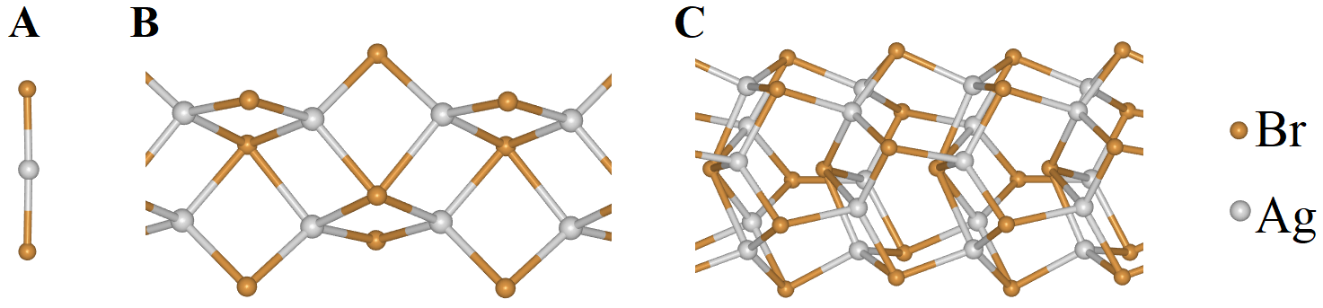 Рис. 1. Строение анионов [AgBr2]– (A), [Ag2Br3 (B) и [Ag5Br6 (C)Выражаем благодарность Шарутину В.В. за рентгеноструктурное исследование кристаллов.Литература1. Gimeno M.C., Laguna A. Silver and Gold // Comprehensive Coordination Chemistry II: From Biology to Nanotechnology. Oxford, 2003. P. 911-1145.